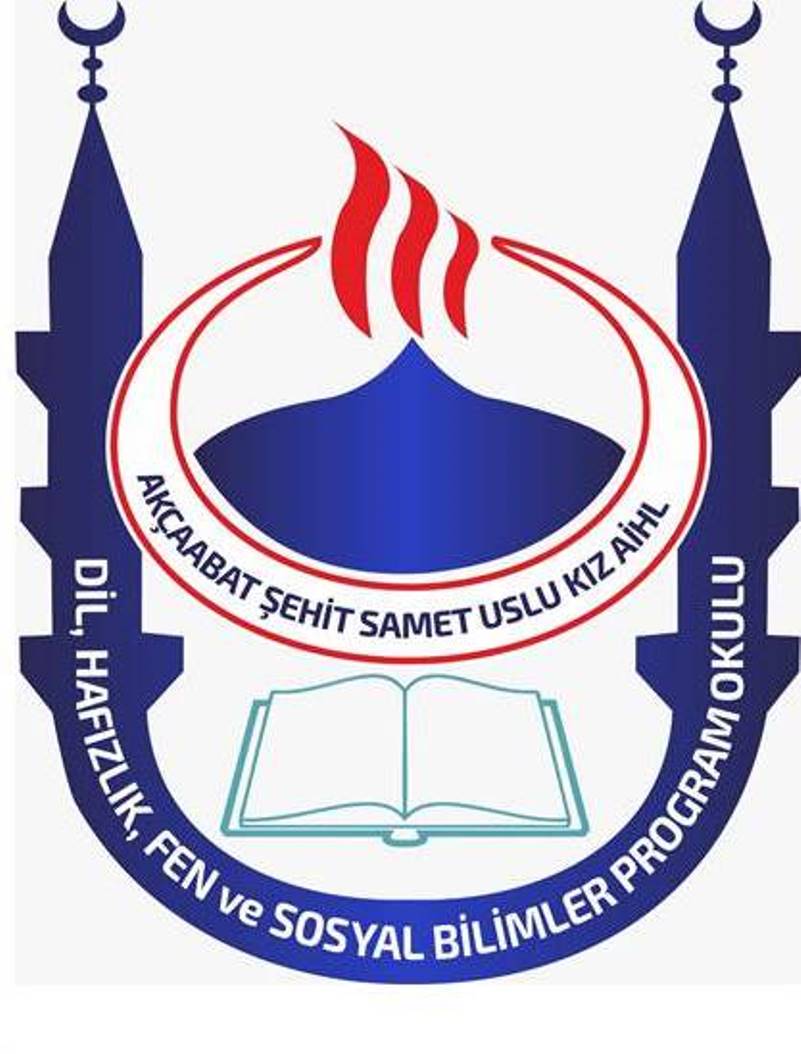 ŞEHİT SAMET USLU KIZ ANADOLU İMAM HATİP LİSESİ2022– 2023 EĞİTİM – ÖĞRETİM YILIPANSİYON KAYIT KILAVUZUŞEHİT SAMET USLU KIZ ANADOLU İMAM HATİP LİSESİPANSİYONA KAYIT İLE İLGİLİ AÇIKLAMALAROkulumuz pansiyonu 2022-2023 Eğitim–Öğretim yılında boş bulunan kontenjan sayısı 34 (OTUZDÖRT) olup dağılımı aşağıdaki gibidir.Boş bulunan kontenjanlara şartları taşıyan öğrencilerin pansiyonumuza kayıtları yapılacaktır.Evraklar …../…../2022 tarihine kadar eksiksiz doldurularak okul idaresine teslim edilmesi gerekmektedir. Teslim edilen evraklar üzerinde Komisyonca yapılan incelemelerden sonra pansiyona kesin kayıtları yapılacaktır. 							 Fatma BABUL                    							Okul MüdürüPANSİYON BAŞVURU DİLEKÇESİŞEHİT SAMET USLU KIZ ANADOLU İMAM HATİP LİSESİ MÜDÜRLÜĞÜNE                                                            AKÇAABAT / TRABZONVelisi bulunduğum Okulunuz ……………. sınıfı öğrencilerinden ………… nolu ……………………………………… 'ın okulunuz pansiyonundan PARASIZ / PARALI yatılı olarak yararlanmasını istiyorum. Gereğini arz ederim.… /…/ 2022ADRES :								   Adı Soyadı İmzası………………………………………						………………………………………………………………………………TELEFON :Ev :………………………………İş :………………………………Cep :………………………………PANSİYON KAYIT – KABUL İÇİN GEREKLİ EVRAKLAREk–1ÖĞRENCİ AİLESİNİN MADDİ DURUMUNU GÖSTEREN BEYANNAMEAile maddi durumumum yukarıdaki beyannamede belirttiğim şekilde olduğunu beyan eder, velisi bulunduğum ŞEHİT SAMET USLU KIZ ANADOLU İ.H.L. …..…….sınıfı öğrencilerinden ...................................................... No’lu ...................................................’ın  2022 / 2023 yılı devlet parasız yatılılığa kabulünü arz ederim.*						                                                                                                        …../…../2022	                                                                                                                                                                                   Velisinin Adı Soyadı İmzasıBaşvuran Öğrencinin: Adı – Soyadı : ………………………… Adresi : ..………………………………. EKLER: 1. Yetkili kurumlardan alınacak maaş bordrosu veya vergi dairelerinden alınacak vergiye esas vergi matrahını gösterir belge. 2. Aile nüfus kayıt örneği 3. Velinin ve çalışıyorsa eşinin bakmakla yükümlü olduğu kendi anne-babası ile ilgili tedavi yardım beyannamesi veya mahkeme kararı örneği, varsa diğer bakmakla yükümlü olduğu şahıslarla ilgili mahkeme kararı örneği 4. Velinin yararlanacağı kontenjan ile ilgili belge  ÖĞRENCİ AİLESİNİN MADDİ DURUMUNU GÖSTERİR BEYANNAMENİN(EK–1 BELGESİNİN) DOLDURULMASIA-Memur çocukları: 1 OCAK 2021  ile 31 Aralık 2021  tarihleri arasında bağlı olduğunuz  MALİYEDEN ALINACAK bir yıllık gelirinizi gösterir belge.(Anne-Baba çalışıyorsa her ikisi için ayrı olacaktır )(**) Onay kısmı; Ayrıca Ek-1 belgesinin onay bölümü kurum müdürü tarafından tasdik edilecektir. B-İşçi çocukları: 1 OCAK 2021  ile 31 Aralık 2021  tarihleri arasında bağlı olduğunuz MUHASEBE bürosu onaylayacak alınacak bir yıllık gelirinizi gösterir belge.(Anne-Baba çalışıyorsa her ikisi için ayrı ayrı olacaktır. (**) Onay kısmı; Ayrıca Ek-1 belgesinin onay bölümü kurum müdürü tarafından tasdik edilecektir.)(Özel sektörde işçi ise bağlı olduğu muhasebeden onay alınacaktır.) C-Emekli çocukları: 1 OCAK 2021  ile 31 Aralık 2021  tarihleri arasında MAAŞ ALDIĞINIZ BANKADAN aylar itibariyle maaş dökümünüzü gösterir belge.(Anne-Baba emekliyse her ikisi için ayrı ayrı olacaktır.) (**) Onay kısmı; Ayrıca Ek-1 belgesinin onay bölümü ilgili kişi kurum ve kuruluşlarca onaylanacaktır D-Esnaf çocukları: 1-Sosyal güvenlik kurumuna kayıtlı olmayıp maaş almadığına dair belge (Anne ve baba için ayrı yapılacak) 2-Serbest meslek sahibi ise; vergi dairesinin adı, adresi ve hesap numarası belirtilen, basit ya da gerçek usulde vergiye bağlı olan mükelleflerin bir önceki yıla ait (2021  yılı) gelir vergisi matrahını) gösteren belge. (Anne-Baba esnafsa her ikisi için ayrı ayrı olacaktır.) (**) Onay kısmı; Ayrıca Ek-1 belgesinin onay bölümü vergi dairesi, muhasebe birimi veya ilgili kişi kurum ve kuruluşlarca onaylanacaktır E-Çiftçi çocukları: 1-Sosyal güvenlik kurumuna kayıtlı olmayıp maaş almadığına dair belge (Anne ve baba için ayrı yapılacak;) 2- Tarım Müdürlüğü tarafından ailenin bir yıllık gelir durumunu gösterir belge (2021Yılı) Örnek-1: Kişinin üzerine kayıtlı 10 dönüm arazide üzüm bağı bulunmakta olup 2021  yılı yıllık gelir toplamı 14.000 TL dir. Gösterir resmi yazı Örnek-2: Kişi damızlık havyan yetiştiriciliği yapmakta olup 10 adet inekten yıllık gelir toplamı 15.000 TL dir. Gösterir resmi yazı. (**) Onay kısmı; Ayrıca Ek-1 belgesinin onay bölümü vergi dairesi, muhasebe birimi veya ilgili kişi kurum ve kuruluşlarca onaylanacaktır. (Anne-Baba çiftçiyse her ikisi için ayrı ayrı olacaktır.) F-Herhangi bir işi yoksa: Anne ve baba için ayrı yapılacak; 1-Sosyal güvenlik kurumuna kayıtlı olmayıp maaş almadığına dair belge 2-Maliye ye gidilip: Vergi mükellefi olmadığınıza dair belge alınacak 3-Tarım Müdürlüğü ne gidilip: Üzerine kayıtlı herhangi bir arazi bulunmamaktadır. Yukarıdaki ibareleri taşıyan yazılar alındıktan sonra aşağıdaki şekilde muhtara gidilip Ek-1 Belgesi tasdik edilecektir. Mahalle muhtarı Ek-1 belgesinin Gelirler bölümüne ;Yukarıda adı soyadı yazılı kişi ………….olarak serbest iş yapmakta olup 2021  yılı yıllık geliri ……TL dir. Diyerek tasdikleyecektir. (**) Onay kısmı; Ayrıca Ek-1 belgesinin onay bölümü vergi dairesi, muhasebe birimi veya ilgili kişi kurum ve kuruluşlarca onaylanacaktır.ÖNEMLİ NOT: “İLKÖĞRETİM VE ORTAÖĞRETİM KURUMLARINDA YATILILIK, BURSLULUK, SOSYAL YARDIMLAR VE OKUL PANSĠYONLARI YÖNETMELĠĞĠ Maddi durum tespiti ve araştırması MADDE 5 – (3) Kayıt kabul sürecinde ve ihtiyaç duyulduğunda öğrencinin başvuru yaptığı yıl itibarıyla ek-1’de yer alan Öğrenci Ailesinin Maddi Durumunu Gösteren Beyanname ve ekleri, öğrencilerin öğrenim gördükleri okul müdürlüğünce ilgili kurum ve kuruluşlardan araştırılır. Bu araştırma sonucuna göre Beyannamede belirtilen fert başına düşen yıllık gelir tutarı, içinde bulunulan mali yılda belirtilen limitten fazla ise öğrencinin başvurusu, parasız yatılılık veya bursluluk hakkı iptal edilir. Öğrenci velisi hakkında hukuki işlem yapılmak üzere durum ilgili makamlara bildirilir. “ DENİLMEKTEDİR. PARALI YATILI ÖĞRENCİLER HAKKINDA AÇIKLAMALARYATILILIK, BURSLULUK, SOSYAL YARDIMLAR VE OKUL PANSİYONLARI YÖNETMELİĞİ Madde 13- (1) Ortaöğretim kurumlarına kayıt yaptıran ve yatılılığa başvuran öğrencilerden parasız yatılılığa başvuru ve kayıt kabul şartlarını taşıyanlar, kontenjan durumu ve yerleştirmeye esas puanı dikkate alınarak yapılacak sıralamaya göre parasız yatılı; paralı yatılılığa başvuru ve kayıt kabul şartlarını taşıyanlar ise 14 üncü maddenin üçüncü fıkrası dikkate alınarak paralı yatılı olarak kayıtlı bulundukları okula ait pansiyonlara okul müdürlüklerince yerleştirilir. Ancak ortaöğretim kademesindeki özel eğitim meslek liselerinde yatılılığa yerleştirme ile ilgili iş ve işlemler ise Özel Eğitim ve Rehberlik Hizmetleri Genel Müdürlüğü tarafından yapılır. (2) Boş kontenjan kalması halinde; öncelikle okulun bağlı bulunduğu genel müdürlüğe bağlı diğer ortaöğretim kurumlarındaki öğrenciler, yine boş kontenjan kalması halinde ise diğer genel müdürlüklere bağlı ortaöğretim kurumlarının öğrencileri aynı esaslar çerçevesinde il veya ilçe yatılılık ve bursluluk komisyonları tarafından parasız veya paralı yatılı olarak yerleştirilir. Madde 14- (1) Ortaöğretim kurumlarında yatılılığa hak kazanan öğrencilerden; a) Pansiyonun bağlı bulunduğu okul öğrencilerinin kayıt kabulleri ilgili okul müdürlüğü tarafından, b) İl veya ilçe yatılılık ve bursluluk komisyonu tarafından yatılılığa yerleştirilen öğrencilerin kayıt kabulleri pansiyonun bağlı bulunduğu okul müdürlüğü tarafından, 4 üncü ve 5 inci maddelerde yer alan başvuru evraklarının aslı ya da onaylı örneği alınarak yapılır. (2) İlköğretim kurumlarında öğrenim gören öğrencilerden; a) Yatılı bölge ortaokullarının veya imam-hatip ortaokullarının öğrencilerinin kayıt kabulleri Millî Eğitim Bakanlığı Okul Öncesi Eğitim ve İlköğretim Kurumları Yönetmeliği, b) Resmi özel eğitim okullarının öğrencilerinin kayıt kabulleri Özel Eğitim Hizmetleri Yönetmeliği, hükümlerine göre yapılır. (3) Paralı yatılı okumak isteyen öğrenci sayısının paralı yatılı kontenjanından fazla olması halinde aşağıdaki öncelik sırasına göre yerleştirme yapılır. a) Yurtdışında yaşayan Türkiye Cumhuriyeti vatandaşlarının çocukları. b) Velisinin ikamet ettiği yerleşim biriminde devam edeceği düzeyde ve türde ortaöğretim kurumu bulunmayanlar. c) Yerleştirmeye esas puanı yüksek olanlar. (4) Bu Yönetmelikte belirtilen usul ve esaslara göre parasız yatılılığa yerleştirme işlemleri her yıl Bakanlıkça belirlenen tarihten başlayıp aralık ayının son iş günü mesai bitimine kadar yapılır. (5) Bakanlıkça 31 Aralık tarihinden sonra açılan pansiyonlara ise nisan ayının son iş günü mesai bitimine kadar parasız yatılı öğrenci yerleştirilebilir. (6) 10 uncu maddenin birinci fıkrasının (a), (b) ve (c) bentlerinde belirtilen kontenjandan yararlanacaklardan, ilgili kurum veya kuruluşlardan alınan durumunu gösterir belge istenir. *Aile gelirinin aile fertlerine düşen yıllık gelir miktarı 18.160,00 TL ‘den fazla ise öğrenciniz paralı yatılı olarak öğrenimine devam edecektir. *Paralı yatılı öğrencilerin 2022–2023  öğretim yılının ilk iki taksiti toplamı 2.270,00 TL          (İKİBİN İKİ YÜZ YETMİŞ TL) dir. *Son iki taksiti ise 2023  mali yılının bütçesine göre belirlenecektir. *Paralı yatılı öğrencilerin pansiyon taksitleri okulumuza teslim edilerek gerekli makbuz alınacaktır. Paralı Yatılı öğrencilerimizin pansiyon taksitleri ödeme planı aşağıya çıkarılmış olup, bilgilerinizi ve gereğini rica ederim.										      Fatma BABUL									                 Okul MüdürüPARALI YATILI ÖĞRENCİLERİN PANSİYON TAKSİTLERİNİ ÖDEME PLANI 1.TAKSİT İlk kayıtta            : 1135TL 2.TAKSİT  KASIM 2022 :   1135 TL3.TAKSİT  ŞUBAT 2023 : 2023 Bütçe Kanunu ile tespit edilen ücretin dörtte biri 4.TAKSİT  NİSAN 2023 : 2023 Bütçe Kanunu ile tespit edilen ücretin dörtte biri NOT: Bu tarihlerde taksitini ödemeyen paralı yatılı öğrencinin pansiyonla ilişiği kesilir. PANSİYONA PARASIZ VEYA PARALI KABUL EDİLDİKTEN SONRA ÖĞRENCİNİN GETİRECEĞİ MALZEME VE EŞYALAROkulumuza kesin kayıtlar bittikten sonra tüm şartları taşıyıp pansiyona kesin kaydı yapılan öğrenciler okulların açıldığı gün yanlarında aşağıda yazılı malzeme ve eşyaları getireceklerdir:										        Form-1ÖĞRENCİ VELİSİ SORUMLULUK FORMUŞEHİT SAMET USLU KIZ ANADOLU İHL Pansiyonuna öğrenci olarak yazdırdığım yukarıda bilgileri yazılı öğrencinin veliliğini aşağıdaki şartlar dahilinde kabul ediyorum.1.Öğrencinin okula devam durumunu, dersleri, sağlığı ve genel davranışları ile yakından ilgileneceğim ve disiplin yönetmeliğine uymasını sağlayacağım.2. Okula ait eşya ve ders araçlarına her ne surette olursa olsun yapacağı zararı itiraz etmeksizin ödeyeceğim.3.Verdiğim adres değiştiğinde okul idaresine bildireceğim.4.Okul aile birliği ve veli toplantılarına katılacağım.5.Okul yönetmeliklerinin bütün hükümlerine uyacağım.6. Yıl içerisinde pansiyon taksitlerini zamanında ödeyeceğim.7.Öğrenci yurtlarına okul idaresinden habersiz girmeyeceğim.8.Kendilerine ayrılan okul ve yurt bölümlerini temiz kullanmasını sağlayacağım.9.Cep Telefonlarının ve tabletlerin belirlenen saatlerde kullanılmasını sağlayacağıma.10. Veli değişikliği söz konusu olursa okul idaresine dilekçe ile müracaat edeceğim.						                  	Fatma BABULVelinin İmzası	Okul Müdürü…../……/2022							   	              										   Form–2ÖĞRENCİ SÖZLEŞMESİOkulunuz pansiyonunda parasız / paralı yatılı olarak kalmak istiyorum. Yatılılığa kabul edildiğim takdirde aşağıdaki yazılı maddeleri kabul ediyorum. 1) MEB tarafından kabul edilen ve kabul edilecek pansiyon yönetmeliklerine ve bu yönetmeliklere uygun yapılan her türlü uygulamaya uyacağım. İlan tahtasını sık sık okuyacağım, ayrı bir uyarıya meydan vermeden ilanları kendim takip edeceğim. 2) MEB ve Pansiyon iç yönergesine göre yasaklanan nitelikli cep telefonunu, maddi değeri yüksek eşyayı, öğrenci harçlığı limitinin üstünde parayı, reçeteli veya reçetesiz ilaçları vb. malzemeyi çantamda, valizimde, dolabımda bulundurmayacağım. 3) Etüt saatlerinde ve yatış saatinde telfonumu belletmene teslim edeceğimi cep telefonumun izinsiz saatlerde açık olmasının suç olduğunu, cep telefonumdaki mesajlardan sorumlu olduğumu, telefonumu başkalarına kullandırmayacağımı, cep telefonumun hat ve ime numarasını yurt idaresine vermem gerektiğini biliyorum. 4) Kurumun, arkadaşlarımın eşyalarına verdiğim her tür zararı, itiraz etmeksizin ödeyeceğim. 5) Verdiğim adres veya telefonda meydana gelecek değişiklikleri mümkünse aynı gün, değilse ertesi okul ve Pansiyon idaresine bildireceğim. 6) Pansiyon bahçesinin dışına dahi izinsiz çıkmayacağım. Her nereye gidersem gideyim kesinlikle izin alacağım. İzin almadan pansiyon bahçesinin dışına bile çıkmamın yasak olduğunu biliyorum. 7) Hastalandığımda pansiyon idaresine haber vereceğim, doktorun verdiği ilaçları pansiyon idaresine teslim edeceğim. 8) Evci izinlerimi formda belirttiğim adreste geçireceğim, velimin izni olmadan bir yere asla gitmeyeceğim. Çarşı izni için pansiyon idaresine yaptığım beyanların sonucunu şimdiden kabul ediyorum. 9) Yemekhane, yatakhane, etüt salonları ve okulda nöbetçilik yapacağımı, nöbetlerin tutulmamasının disiplin suçu olduğunu biliyor ve kabul ediyorum. 10) Evci olarak veya çarşı izni ile okuldan ayrıldığımda beyan ettiğim veya okul idaresinin belirttiği saatleri geçirmeden pansiyonda bulunacağım. Aksi takdirde hakkımda disiplin işlemi yapılacağını biliyor ve kabul ediyorum. Pansiyon İdaresinin Öğrenciye Karşı Sorumlulukları Yukarıdaki maddeleri kabul eden ve uygulayan öğrencilerimize, yurtta kaldıkları süre içerisinde hiçbir ayrım yapılmadan “Türk Milli Eğitiminin Temel Amaçlarında belirtilen esaslar doğrultusunda; rahat, huzurlu, hijyenik bir ortamda eğitim ve öğretim hizmeti verilecektir.										…. / …. / 2022      Öğrencinin Adı Soyadı        İmzasıYukarıdaki yazılı taahhütnameyi okudum, kızım/oğlum adına kabul ve taahhüt ediyorum. Okudum : Öğrenci Velisi Tarih : …. / …. / 2022Adı-Soyadı : …………………..…………….. Ev Adresi : …………………..………………………………………………………….... Telefon No : …………………..…………….. İmza : …………………..…………….. 										      Form-3EVCİ İZİN ONAY BELGESİ	Velisi bulunduğum……nolu yatılı öğrencisi ………………………….’nin okulun açık olduğu süre içindeki hafta sonu ve resmi tatil izinlerini aşağıda belirttiğim adreste geçirmesini istiyorum.	Gereğini arz ederim.									…../……/2022								       ……………………								         Veli Adı SoyadıEvci izinlerini geçireceği;Ev Adresi:……………………………….	   …………………………………               …………………………………Ev Tel:  ………………………………….İş Adresi :………………………………..	   …………………………………Cep tel:    …………………………………EVCİ ÇIKMAYACAKTIR:…………………….İzin Kullanacağı Süreler:Her Hafta	       (   )İki Haftada Bir      (   )Üç Ayda Bir          (   )Ayda Bir                (   )Diğer                      (   )1-öğrenciler belgede belirtilen okuldan ayrılış ve dönüş saatlerine uymak zorundadır.                                            2-Evci dönüşleri en son 18.00 kadardır.3-Uymayanların evci çıkış belgeleri geçersiz sayılır, disiplin yönetmeliği hükümleri uygulanır.Ebru MİLOĞLU                                                                   Fatma BABUL Pansiyon Müdür Yardımcısı                                                 Okul Müdürü																							Form-4İZİN BELGESİŞEHİT SAMET USLU KIZ ANADOLU İMAM HATİP LİSESİ MÜDÜRLÜĞÜNE					                                         AKÇAABATVelayetim altında bulunan kızım ………………………………………… ’nın ŞEHİT SAMET USLU KIZ ANADOLU İHL pansiyonunda kalması sebebiyle öğrenim süresince okulun düzenlediği her türlü gezi, gözlem ve incelemelere katılmasına, okulca düzenlenen her türlü antrenman, müsabaka, yarışma ve laboratuar çalışmalarına; hafta sonları evci ve çarşı izinleri ile okuldan ayrılmasına; hafta içi ders zamanı ve ders dışı zamanlarda verilecek her türlü izinler için  (öğle arası, ders bitimi etütlere kadar olan izinler dahil olmak üzere ) yarıyıl dinlenme tatili, bayram tatili, hafta sonu tatili ve benzeri her türlü tatilde okuldan ayrılmasına; disiplin cezası nedeniyle okuldan eve gelmesine izin veriyor ve her türlü sorumluluğu kabul ve beyan ediyorum.	Gereğini bilgilerinize arz ederim.																					………./……../2022								               Veli Adı Soyadı                         İmzasıForm-5VELİ TAYİN BELGESİŞEHİT SAMET USLU KIZ ANADOLU İMAM HATİP LİSESİ MÜDÜRLÜĞÜNE					                                         AKÇAABATYatılı olarak öğrenim gören okulunuz …… ...sınıfından …........nolu    kızım………………………. …………...............……..………..’nın Ortaöğretim Kurumları Yönetmeliği’nin 34. madde hükmüne göre Pansiyon Müdür Yardımcısı …………………………………………………………………..’nın velisi olmasını istiyorum. Gereğini bilgilerinize arz ederim. Veli Adı Soyadı  							                                              İmza Adres:…………………….. ……………………………. ……………………………. Tel:………………………..AÇIKLAMA: MİLLİ EĞİTİM BAKANLIĞI ORTAÖĞRETİM KURUMLARI YÖNETMELİĞİ Öğrenci velisi MADDE 34 – (2) Pansiyonlu okullarda yatılı öğrencilerin eğitim ve öğretimle ilgili iş ve işlemleriyle sınırlı olmak üzere, velinin yazılı iznine bağlı olarak okul yöneticilerinden birisi öğrenci velisi olarak ilişkilendirilir. 										                    Form-6ÇARŞI İZİN MUVAFAKAT BELGESİVelisi bulunduğum okulunuz …………….. sınıfı …….…….. nolu yatılı öğrencisi ………………………….……………….. ‘nin okulun öğrenime açık olduğu süre içindeki hafta sonu ve resmi tatillerde çarşı iznine çıkmasını istiyorum. Gereğini arz ederim. … /…. / 2022      Veli Adı Soyadı ve İmzası      NOT: Öğrencilerin hafta sonu ve resmi tatiller de çarşı izninde, okul dışında geçirdiği sürelerde sorumluluğu veliye aittir. Çarşı izin çıkışları idarenin bilgisi dâhilinde PANSİYON ÇARŞI İZİN DEFTERİ doldurularak yapılacaktır. Çarşı izin çıkışları Cumartesi saat 09.00 – 17:00 ve Pazar günü sabah saat:11.00’da başlayıp akşam saat:15:00’te sona erecektir. Çarşı iznini zorunlu haller dolayısıyla uzatmak zorunda kalan öğrencilerin velileri mazeretlerini belirten dilekçeyi bizzat okul müdürlüğüne onaylatmalı veya dilekçe örneğini okulumuza ulaştırmalıdır.  Öğrenciye telefon ile hiçbir şekilde izin verilmeyecektir. Herhangi bir nedenle zamanında okula gelemeyen öğrencinin durumu velisi tarafından Nöbetçi belletmen öğretmene iletecek ve ertesi gün yazılı olarak mazeretini belgeleyerek okul idaresine ulaştıracaktır.   Form-7YATILILIK SÖZLEŞMESİ2022-2023 Eğitim-Öğretim Yılında yatılı öğrenci velileri ve öğrencilerine elektronik ortamda iletilen ŞEHİT SAMET USLU KIZ ANADOLUİMAM HATİP LİSESİ YATILI KILAVUZU aldım ve dikkatlice okudum. Kitapçıktaki kuralların her birini inceledim, velisi olduğum öğrencime anlatıp onun da bilgilenmesini sağladım. Ben, kızım/oğlum, yatılılık bölümü el kitabında belirtilen kurallara uymadığımızda okul idaresinin alacağı tedbirlere ve yapacağı uygulamalara itiraz etmeden uyacağımızı taahhüt ederiz. Tarih: Veli Adı-Soyadı :                                                                        Öğrenci Adı-Soyadı : İmzası :                                                                                                                  İmzası :                                                                                                                            Fatma BABUL                 Okul Müdürü                                                     Form-8ACİL DURUM BİLGİ FORMUÖĞRENCİ BİLGİLERİBABA BİLGİLERİANNE BİLGİLERİPANSİYONDA KALAN ÖĞRENCİLERİMİZİN PANSİYONLA İLGİLİ OLARAK UYMAKLA YÜKÜMLÜ OLDUKLARI HUSUSLAR1. Pansiyon vakit çizelgesine kesinlikle uyulacaktır, 2. Yataklar düzeltilmiş vaziyette bulundurulacaktır, 3. Etütlerde her ne şekilde olursa olsun müzik çalınmayacak, yatak kıyafetiyle bulunulmayacak, yoklamalarda hazır bulunulacaktır, 4. Etüt suresince her öğrenci kendi etüt salonunda bulunacaktır, 5. Bıçak, çatal, kaşık, bardak, tabak gibi yemekhane demirbaş eşyaları pansiyona getirilmeyecektir, 6. Yemekhanede verilen yemek ve meyveler pansiyon odalarına çıkarılmayacaktır. (Revirdeki öğrenciler hariç) 7. Okulun elektrik düzeniyle (tamir maksadıyla da olsa priz, sigorta vs.) oynanmayacak, zaruret halinde sorumlu ve görevlilere anında bilgi verecektir, 8. Özellikle odalarda ısıtıcı, ocak, teyp, saç şekillendiriciler vs. gibi elektrikli araçla kullanılmayacaktır, (Belirlenenler anında toplanacaktır.) 9. Çöpler veya atık maddeler yerlere ve bilhassa pencerelerden dışarıya atılmayacaktır, 10. Pansiyonda; valiz ve dolapların içinde yiyecek-içecek, bulundurulmayacaktır, 11. Pansiyonda; valiz ve dolapların içinde yasak yayın, sigara, içki gibi şeyler bulundurulmayacaktır, (tespiti halinde pansiyonla ilişiği kesilir.) 12. Odada geçirilen zaman dışında herkesin ulaşabileceği yerlerde cep telefonu, değerli eşya gibi malzemeler bulundurulmayacaktır, (kaybı durumunda sorumluluk tamamen öğrencidedir.) 13. Cep telefonlar ders ve etütlerde bulundurulmayacaktır, (Cep telefonları akşam etüt saatleri başlangıcında kapatılarak yatakhanede bırakılacak olup yat saatinden sonra da kapatılacaktır.) 14. Okulun elektrik ve su sarfiyatının önlenmesi için anahtar ve musluklar kullanılmadığı durumlarda kapalı tutulacak, tuvalet, banyo ve lavabolar temiz ve düzenli kullanılacaktır, 15. Okul binası ve tamamlayıcı kısımlardaki eşyalar özenle kullanılacaktır, (kasıt, ihmal ve kusur nedeniyle verilen zararlar ayrıca tazmin ettirilir.) 16. Ders saatlerinde (öğle arası da dahil) pansiyon kapalı olduğundan bu saatler içerisinde herhangi bir şey almak için pansiyona izinsiz girilmeyecektir, 17. Pansiyon yatakhane kısmına ziyaretçi çıkarılmayacak, veli veya ziyaretçilerle okul girişinde, kantinde veya okul idaresinin tespit edeceği yerlerde görüşülecektir, (Aksine hareket edenler, yanında veli veya ziyaretçisi olduğu halde pansiyon içinde görülen öğrenciler sorumlu tutulacaktır.) 18. İdari personele ve büyüklerine ve arkadaşlarına karşı saygılı olunacak ve işlerinde yardımcı olunacaktır, 19. Öğrenciler vakit çizelgesinde belirtilen saatlerde yemekhanede bulunmak zorundadırlar, 20. Öğrenciler okulda asılı yangın ve sivil savunma talimatını okumak ve gerektiğinde uygulamakla görevlidirler, 21. Öğrenciler yarıyıl ve uzun süreli tatillerde pansiyon odasını temiz ve düzenli bir şekilde bırakacaktır, 22. Pansiyonla ilgili hizmetler Okul idaresince tespit olunan iç yönerge hükümlerine göre yürütülür. 23. Pansiyonla ilgili mevzuat hükümlerini bilmek ve uymak. Kurallar sizin başarı ve huzurunuz içindir. Uymadığınız takdirde gerekli yaptırımlar ve disiplin işlemleri uygulanacaktır. Fatma BABUL											 Okul MüdürüKIZ PARASIZ YATILI20HAFIZLIK YATILI14ÖN KAYIT  İÇİNAile Maddi Durum Beyanı ( EK:1 ) belgesi .(Çalışanlar maaş aldıkları yerden, emekliler maaş aldığı banka şubesinden, bunların dışındakiler Muhtara onaylatacaklar.) ( Yıllık gelir toplamının fert başına düşen sınır miktarı 2021 yılı için 18.160,00TL  )                                                                                                                                                                                   ÖN KAYIT  İÇİNİşçi, memur veya emekli iseniz Maaş Belgesi (Aylar itibariyle 2021 yılına ait 12 aylık toplam gelirini gösteren belge) (Serbest meslek çalışanı iseniz Vergi Levhanız veya SGK İle ilgili sigorta durum belgeniz. )                                                                                             ÖN KAYIT  İÇİNYatılılığa engel bir halin olmadığına dair sağlık raporu. (Yatılı pansiyonda kalmasında sakınca yoktur ibaresi mutlaka yazılacak.)ÖN KAYIT  İÇİNVelinin ve çalışıyorsa eşinin bakmakla yükümlü olduğu anne ve babası ile ilgili tedavi yardım beyannamesi, varsa bakmakla yükümlü olduğu diğer şahıslarla ilgili mahkeme karar örneği                                                                                                                                    (  )ÖN KAYIT  İÇİNVesikalık 2  adet fotoğraf                                                                                                                                                                              (  )ÖN KAYIT  İÇİNNüfus Cüzdan Fotokopisi                                                                                                                                                                             (  )KESİN KAYIT İÇİNÖğrenci velisi Sorumluluk Formu (Form–1)                                                                                                                                                                                                                                                                              (  )KESİN KAYIT İÇİNÖğrenci Sözleşmesi. (Form-2)                                                                                                (  )KESİN KAYIT İÇİNEvci İzin Onay Belgesi. (Form–3)                                                                                          (  )KESİN KAYIT İÇİNVeli İzin Belgesi. (Form–4)                                                                                                    (  )KESİN KAYIT İÇİNVeli Tayin Belgesi (Vermek İsterse) (Form–5)                                                                      (  )KESİN KAYIT İÇİNÇarşı İzin Muvafakat Belgesi (Form -6)                                                                                 (  )KESİN KAYIT İÇİNYatılılık Sözleşmesi (Form–7)                                                                                                (  )KESİN KAYIT İÇİNAcil Durum Bilgi Formu (Form–8)                                                                                         (  )ÖĞRENCİ VELİSİNİNÖĞRENCİ VELİSİNİNAdı  SoyadıÖğrenciye Yakınlık Derecesiİşi ve İş yeriGeliri: (Serbest meslek sahibi ise; vergi dairesinin adı, adresi ve hesap numarası belirtilen, basit ya da gerçek usulde vergiye bağlı olan mükelleflerin bir önceki yıla ait gelir vergisi matrahını gösteren belge. Ücretli veya maaşlı çalışıyor ise; muhasebe birimi veya ilgili kişi, kurum ve kuruluşlardan alınacak aylar itibariyle bir önceki yıla ait 12 aylık toplam gelirini gösteren belge. Gelirin 12 ayı bulmaması hâlinde son aylık geliri esas alınarak 12 ay üzerinden yıllık hesaplanacaktır.) Eşi çalışıyor ise kazancı: (Vergi dairesi, muhasebe birimi veya ilgili kişi, kurum ve kuruluşlardan alınacak aylar itibariyle bir önceki yıla ait 12 aylık toplam gelirini gösteren belge. Gelirin 12 ayı bulmaması hâlinde son aylık geliri esas alınarak 12 ay üzerinden yıllık hesaplanacaktır.) Diğer GelirleriAilenin net yıllık gelir toplamı (Veli ile eşinin gelirleri toplamı.) Aile reisinin bakmakla yükümlü olduğu fertlerin sayısı ve yakınlık dereceleri:  (Fertler açık olarak yazılacak, aile nüfus kayıt örneği, velinin ve çalışıyorsa eşinin bakmakla yükümlü olduğu ana, babası ve diğer şahıslarla ilgili tedavi yardımı beyannamesi veya mahkeme kararı örneği.) Aile net yıllık gelir toplamının fert başına düşen yıllık tutarı (Ailenin net yıllık toplam geliri, ailedeki fert sayısına bölünerek hesaplama yapılacaktır.) S.NOMALZEMENİN / EŞYANIN CİNSİMİKTARI1Pijama, Terlik, Çorap, Yüz Havlusu, Banyo Havlusu, İç Çamaşırı, Diş Fırçası, Diş Macunu, Askılık (En az 3 adet) Yeteri Miktar2Nevresim takımı, yastık, yorgan, alezYeteri Miktar3Banyo için şampuan, sabun ve gerekli malzemeler.Yeteri Miktar4Çamaşır DeterjanıYeteri MiktarÖğrencininAdı SoyadıSınıf – NoDoğum Yeri ve YılıVelisininYakınlık DerecesiEv AdresiEv Telefonuİş Adresiİş TelefonuÖğrenci Adı SoyadıSınıfı:Numarası:Öğrenci Doğum TarihiÖğrenci E-Postası:Öğrenci Cep TelefonuÖğrenci Ev Telefonu:Öğrenci Ev AdresiBaba Adı SoyadıCep Telefonu:MesleğiEv Telefonu:E-Postaİş Telefonu: İş AdresiAnne Adı SoyadıCep Telefonu:MesleğiEv Telefonu:E-Postaİş Telefonu: İş Adresi